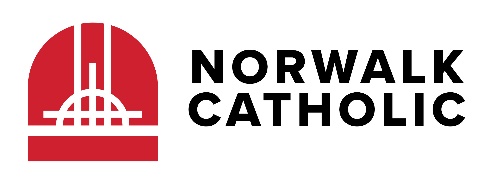 Job Posting Position: Bus DriverJob ID: 290Job Objective: Serves as a bus driver for Norwalk CatholicGeneral Summary: Norwalk Catholic is hiring bus drivers to drive during the day and/or evenings and/or weekends.Minimum Requirements:Must successfully pass the required background check and all requirements of the Toledo Diocese VIRTUS program prior to employment and maintain a satisfactory background check throughout employmentHolds a valid certification with a Class B endorsement or willing to become CDL certified with a Class B endorsementDriver’s license with less than 4 pointsApply by completing the Employment Application found on:www.norwalkcatholic.org/employmentApplication Deadline: Until Filled